AL TRIBUNALE PER I MINORENNI DI NAPOLIDomanda adozione nazionale1 sottoscritti coniugi:1. ________________________________nato a ________________________il_______________________2. ________________________________nata a ________________________il_______________________entrambi residenti /domiciliati in ____________________________________________________________provincia di _____________________________________________________________________________coniugati dal ______________________________________ e conviventi dal_________________________Telefono:MARITO:MOGLIE:EMAIL:PECAvvisati che le informazioni assunte per ii raggiungimento delle finalità istituzionali di questo Tribunale per i minorenni potranno essere trattate in via informatica (L.675/96), anche per comunicare dati statistici in forma anonima ad altri Enti PubbliciCHIEDONOai sensi e per gli effetti dell’art. 2 della legge 184/83 come modificato dalla L.149/2001 l’adozione di uno o più minori.DATA,                                                                                                           FIRMAALLEGATI:Autocertificazione dei richiedenti, la fotocopia dei documenti di riconoscimentocertificato di sana e robusta costituzione psicofisica per idoneità rilasciato dal medico di base;  l’ultima dichiarazione dei redditi; una foto di coppia;scheda delle preferenze; dichiarazione di assenso prestata dai genitori della richiedente, con documento di riconoscimento; dichiarazione di assenso prestata dai genitori del richiedente, con documento di riconoscimento.Autocertificazione e Dichiarazione sostitutiva in materia di adozione(artt. 46 e 47 d.p.r.)AL TRIBUNALE PER I MINORENNI DI NAPOLI1 sottoscritti coniugi:1. ______________________________________________________________2. ______________________________________________________________Ai sensi e per gli effetti della norme di cui al T. U. delle disposizioni legislative e regolamentari – d.p.r. 28/12/2000 n. 445 (artt. 46,47 e 76) -e consapevoli delle sanzioni penali, nel caso di dichiarazioni non veritiere, di formazione o uso di atti falsi, richiamate dal citato art.76 dichiarano che:sono nati rispettivamente___________________________________________________________________ __________________________________________________________________  Sono entrambi residenti in Ovvero che il loro domicilio coniugale è:_______________________________________________sono coniugati dal __________ e conviventi dal________________ e tra loro no è mai intervenuta separazione personale, neanche di fatto, ovvero sono stati separati dal_______________ al________                                          nonché non hanno figli legittimi o legittimati (in caso affermativo indicarne le generalità)                                                                                                                                                                  che la loro situazione di famiglia è così composta:_________________________________________________________________________________Che i rispettivi genitori:Cognome e nome__________________________ è residente nel comune di____________________Cognome e nome__________________________ è residente nel comune di____________________Cognome e nome__________________________ è residente nel comune di____________________Cognome e nome__________________________ è residente nel comune di____________________(Nel caso di decesso indicare la data)Che a nome di ______________________sopra generalizzato, nella scheda del Casellario Giudiziale di ________________risulta (*)________________________________________________________________________sopra generalizzato, nella scheda del Casellario Giudiziale di ________________risulta (*)__________________________________________________DATA, _____________________________                                                                                      FIRMA_________________________________________________                                                                                                   _________________________________________________(*) indicare eventuali sentenza penali di condanna e/o altri provvedimenti soggetti ad iscrizione al casellarioDichiarazione sostitutiva (artt. 46 e 47  48 - d.p.r. 28/12/2000 n° 445)Il sottoscritto/i* (indicare dati anagrafici completi):______________________________________________________________________________________________________________________________________________________________________________________________________________________________________________________________________________________________________________________________________________________________________________________________________________________________________________________________________________________________________DICHIARANODi essere a conoscenza dell’intenzione di mio figlio e di mia nuora di adottare un bambino/a , e di prestare consenso all’adozione richiesta per quanto disposto dalla legge 4 maggio 1983 n° 184 nelle forme previste dall’art. 38 del D.P. R. n° 445/2000DATA                                                                                 FIRMA1___________________________________2___________________________________*GENITORI DEL MARITODichiarazione sostitutiva (artt. 46 e 47  48 - d.p.r. 28/12/2000 n° 445)Il sottoscritto/i* (indicare dati anagrafici completi):______________________________________________________________________________________________________________________________________________________________________________________________________________________________________________________________________________________________________________________________________________________________________________________________________________________________________________________________________________________________________DICHIARANODi essere a conoscenza dell’intenzione di mia figlia e di mio genero di adottare un bambino/a , e di prestare consenso all’adozione richiesta per quanto disposto dalla legge 4 maggio 1983 n° 184 nelle forme previste dall’art. 38 del D.P. R. n° 445/2000DATA                                                                                 FIRMA1___________________________________2___________________________________*GENITORI DELLA MOGLIESCHEDA INFORMATIVADA ALLEGARE ALLA DOMANDA Dl ADOZIONE NAZIONALECOGNOME E NOME MARITOCOGNOME E NOME MOGLIETELEFONO:TELEFONO:EMAIL:EMAIL:REDDITO FAMILIARE ANNUO (AGGIORNATO):REDDITO FAMILIARE ANNUO (AGGIORNATO):FIGLI: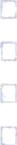 nessuno propri (specificare età e sesso) . 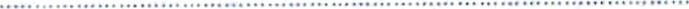 adottivi (specificare età e sesso) ..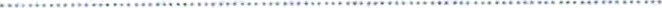 	in affido (specificare età e sesso) ..........															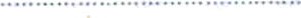 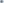 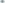 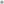 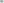 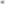 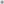 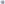 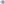 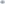 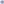 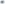 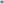 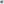 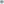 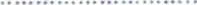 FIGLI:nessuno propri (specificare età e sesso) . adottivi (specificare età e sesso) ..	in affido (specificare età e sesso) ..........															DOMANDA D' ADOZIONE NAZIONALE PRESENTATA IN ALTRI TM:DOMANDA D' ADOZIONE NAZIONALE PRESENTATA IN ALTRI TM:DOMANDA Dl ADOZIONE INTERNAZIONALE	NO	SI Paese prescelto:DOMANDA Dl ADOZIONE INTERNAZIONALE	NO	SI Paese prescelto:DISPONIBILTÀ ALL'ADOZIONELA PRESENTE SCHEDA È INDICATIVA E NON VINCOLANTE Al FINI Di UNA COMPARAZIONE PER L'ABBINAMENTO Dl UN MINORE.Napoli, lì	Firma coniugiDISPONIBILTÀ ALL'ADOZIONELA PRESENTE SCHEDA È INDICATIVA E NON VINCOLANTE Al FINI Di UNA COMPARAZIONE PER L'ABBINAMENTO Dl UN MINORE.Napoli, lì	Firma coniugi